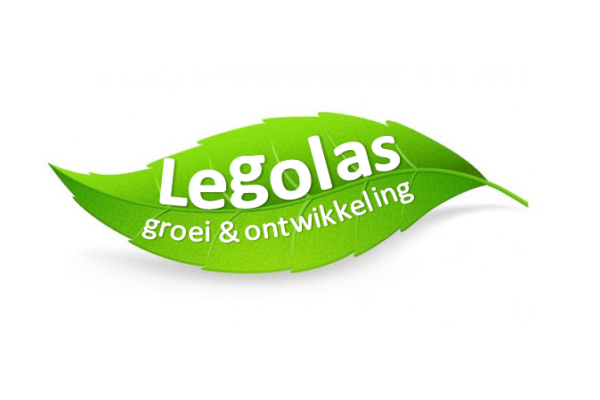 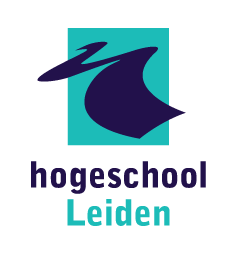 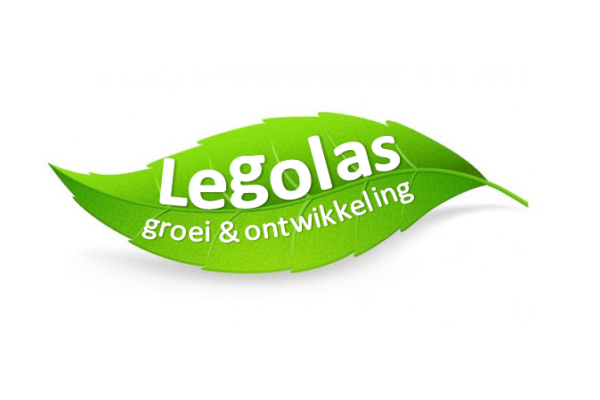 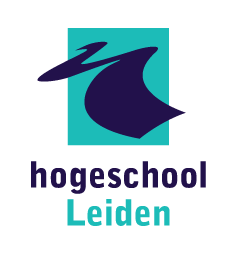 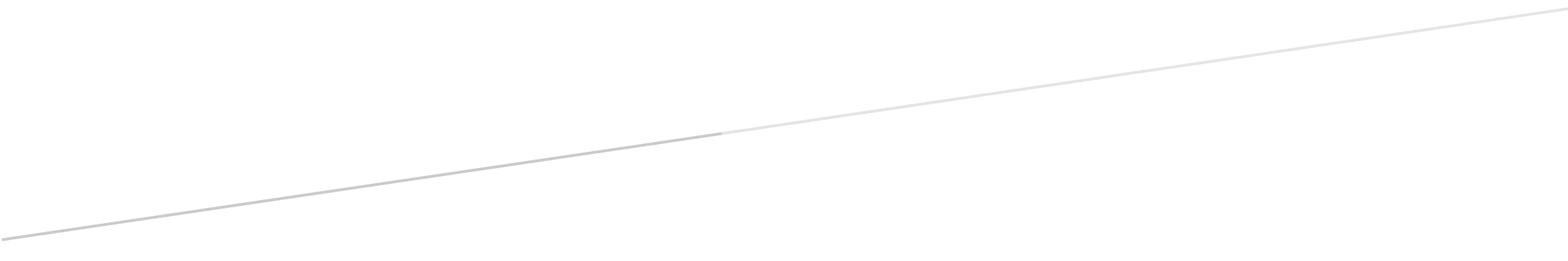 Samenvatting	In de afgelopen tien jaar is het aantal geregistreerde jeugdige verdachten en daders fors gedaald. Echter zijn de recidivecijfers nauwelijks gedaald. Dit betekent dat er een afname is van het aantal jongeren dat in aanraking komt met politie of justitie, maar dat degenen die eenmaal wel in aanmerking zijn gekomen niet minder vaak of minder ernstige delicten plegen. Er heerst daarom een maatschappelijke zorg omtrent de ‘hardheid’ van delinquente jongeren. Ook Stichting Legolas merkt op dat een groot deel van cliënten weer terugvalt in delictgedrag. Echter komt stichting Legolas ook veel succesverhalen tegen van jongeren die gestopt zijn met delictgedrag. Stichting Legolas wil leren van de ervaringen van jongeren die succes hebben geboekt. Om die reden heeft Stichting Legolas de opdracht gegeven om onderzoek te doen naar de ervaringen van ex-delinquente jongeren. De onderzoeksvraag luidt als volgt: ‘Welke factoren hebben volgens ex-delinquente jongeren invloed gehad op het desistance-proces?’. Hierbij zijn er vier deelvragen geformuleerd gericht op de intentie om het gedrag te willen veranderen, de stimulerende factoren, de belemmerende factoren en de rol van de hulpverlener. Om antwoord te geven op deze onderzoeksvraag is er een kwalitatief onderzoek uitgevoerd waarbij zeven respondenten zijn geïnterviewd. De respondenten bestaan uit personen die tussen de 14e en 27e levensjaar minimaal drie misdrijven hebben gepleegd. Uit dit onderzoek blijkt dat er diverse redenen zijn die aanleiding gaven tot de intentie het gedrag te veranderen. De voornaamste redenen waren ingrijpende gebeurtenissen en schuldgevoelens. Daarnaast is naar voren gekomen dat het gebrek aan financiële middelen en de omgang met criminele vrienden de grootste belemmeringen waren gedurende het desistance-proces. Als stimulerende factoren zijn het geloof, nieuwe doelen stellen, sociale steun, stabiliteit en structuur aangehaald. Daarnaast is volgens de respondenten het nemen van afstand van criminele vrienden cruciaal gedurende het desistance-proces. Wat betreft de hulpverlening, hadden de respondenten vooral behoefte aan iemand die kon ‘levelen’. Daarnaast dient een hulpverlener kennis en inzicht te hebben in de leefwereld van de jongere. Ook blijken geduld, discipline, communicatie, waardering en betrouwbaarheid belangrijke waardes te zijn. Naar aanleiding van deze gegevens is een advies geformuleerd gericht op het inzetten van rolmodellen. Naast deze aanbeveling bevat dit onderzoek ook aanbevelingen gericht op stabiliteit en het inzetten van leer/werk trajecten. Summary	For the past ten years the number of registered juvenile suspects and perpetrators has dropped significantly. However, the number of people who recidivate has barely dropped. This can mean that there is an actual drop in the number of juveniles who come into contact with the police or the justice system, but that the ones who do come in contact with the police or the justice system do not commit less crimes or less serious crimes after that contact. Therefore, there is a societal concern regarding the resistance to change that characterizes the delinquent youth.  Stichting Legolas (the Legolas Foundation) also notices that a lot of their clients lapse back into their old criminal behavior. However, Stichting Legolas also has a lot of success stories regarding juveniles who left the criminal path. Stichting Legolas wants to learn from the experiences of those juveniles who were successful in desistance. Therefore, the foundation has commissioned a research about the experiences of juvenile ex-delinquents. The research question is as follows: ‘Which factors have, according to juvenile ex-delinquents, influenced the desistance process?’.  In addition, four sub-questions have been formulated directed at the intention of the person to change his or her behavior, the stimulating factors, the impeding factors and lastly the role of the counselor in the process of desistance. To answer this research question, a qualitative study was carried out in which seven respondents were interviewed. The respondents consist of people between the ages 14 and 27 who have committed at least three crimes. This study shows that there are many reasons that have led to the intention to change one’s behavior. The primary reasons were far-reaching events and feelings of guilt. In contrast, during the desistance process a lack of financial means and interaction with criminal friends were the largest impeding factors. Stimulating factors were religion, setting new goals, social support, stability and structure. In addition, according to the respondents, it is crucial to distance oneself from criminal friends during the desistance-process. Regarding counseling, the respondents expressed their need for someone who could ‘level’ with them. In addition, a counselor also needs knowledge about and insight into the personal environment of the juveniles. Besides the previously mentioned competences, patience, discipline, communication, appreciation and trustworthiness are valuable qualities that a counselor should possess. Due to these results an advice has been formulated that focusses on the use of role models during the desistance-process. Other recommendations are focused on stability and the use of learn/work programs. voorwoord	Voor u ligt het afstudeeropdracht in opdracht van stichting Legolas.  Ik ben het afgelopen studiejaar mee bezig geweest met dit product en het proces heeft zowel hoogte- als diepte punten gekend. Uiteindelijk ben ik trots op het eindresultaat. Ik wil mijn opdrachtgever, Sibbele Wignand bedanken voor de kans om dit afstudeeropdracht te mogen uitvoeren. Daarnaast wil ik hem bedanken voor de begeleiding, de kennismaking met Leiden en de inspirerende gesprekken. Daarnaast wil ik mijn inhoudelijke begeleidster, Kirsten van Werven, bedanken voor haar begeleiding en feedback. Dankzij haar feedback heb ik meer richting gevonden tijdens ontwikkeling van mijn afstudeeropdracht. Tot slot wil ik alle respondenten bedanken voor hun tijd, open houding en mooie verhalen.Ik wens u veel leesplezier toe.Chanel HoogendoornRotterdam, 16 augustus 2018.Inhoudsopgave1. Inleiding	In opdracht van Stichting Legolas is een afstudeeronderzoek uitgevoerd door student, Chanel Hoogendoorn, Toegepaste Psychologie aan de Hogeschool Leiden. Het doel van het onderzoek is verkrijgen van inzicht  de factoren die invloed hebben gehad op het proces waarbij jongeren stoppen met delinquent gedrag. In de literatuur ook wel bekend als het desistance-proces. Door middel van kwalitatief onderzoek zijn er antwoorden achterhaald op de volgende probleemstelling: ‘Welke factoren hebben volgens ex-delinquente jongeren invloed gehad op het desistance-proces?’. Aan de hand van de bevindingen uit het kwalitatieve onderzoek zijn er aanbevelingen geformuleerd ten behoeve van de opdrachtgever. Daarnaast is er ook een aanbeveling uitgewerkt middels een implementatieplan.LeeswijzerHet eerste hoofdstuk bestaat uit een probleemanalyse. Vervolgens bestaat hoofdstuk 3 uit het theoretische kader waarin een verdieping staat van de onderwerpen: jongeren en desistance. In hoofdstuk 4 wordt de methode beschreven. Vervolgens worden de resultaten en conclusies beschreven. Aan de hand van de conclusies wordt in hoofdstuk 7 aanbevelingen geformuleerd. Een kritische blik op het product is in hoofstuk 8: discussie, te vinden. Tot slot staat in hoofdstuk 9 een implemantieplan van een aanbeveling. 2. Probleemanalyse2.1. OpdrachtgeverStichting Legolas is een stichting gevestigd in Leiden die zich richt op talentontwikkeling, preventie en aanpak van problematiek onder jongeren in Leiden.  Een onderdeel hiervan is het aanbod van coachtrajecten voor jongeren tussen de 14 en 27 jaar oud in Leiden. Het omvat een doelgroep wat bestaat uit jongeren die zich bevinden in een maatschappelijk kwetsbare positie. Dit zijn bijvoorbeeld jongeren die geen zinvolle dagbesteding hebben, geen verbinding met de arbeidsmarkt hebben, dak- en/of thuisloos zijn en/of schulden hebben. Daarnaast heeft een groot deel van de jongeren waarmee Stichting Legolas werkt geen startkwalificatie. Een startkwalificatie staat gelijk aan een havo-, vwo- of mbo niveau 2 of hoger diploma. Een deel van de doelgroep bevindt zich in het criminele circuit of loopt risico om in het criminele circuit te belanden. Het doel van de coachtrajecten is het wegnemen van bovengenoemde risicofactoren en streven naar een positief participerende rol in de samenleving. Tijdens het project is er samengewerkt met Stichting Jongeren in Nood. Stichting Jongeren in Nood is een laagdrempelige voorziening voor jongeren met hulpvragen. Zij begeleiden jongeren met hulpvragen op bijvoorbeeld het gebied van scholing, huisvesting en financiën. Zij nemen jongeren, indien nodig, bij de hand en begeleiden hen bij het behalen van hun doelen. Stichting Jongeren in Nood heeft tijdens dit project meegedacht over het vraagstuk.  2.2. AAnleidingVolgens de monitor jeugdcriminaliteit (van der Laan & Beerthuizen, 2017) ontwikkeld door Wetenschappelijk onderzoek- en documentatiecentrum (WODC) vindt er een forse daling plaats in het aantal geregistreerde jeugdige verdachten en daders. Echter, zijn de recidivecijfers nauwelijks gedaald. Jan Dirk de Jong spreekt in zijn lectorale rede ‘verkeerd verbonden’ over de maatschappelijke zorg omtrent het problematische gedrag van risicojongeren en jeugdgroepen. Er lijkt binnen de kleiner wordende groep delinquente jongeren namelijk wel verharding op te treden. Ook spreekt van der Laan & Beerthuizen (2017) over een mogelijke krimpende groep, maar nog wel een harde kern delinquente jongeren. Ook de opdrachtgever merkt dat er veel sprake is van terugval onder de jongeren die zij hebben begeleid. Zij investeren veel tijd in de jongeren en boeken hiermee resultaten op de korte termijn. Echter zien zij op lange termijn veel jongeren weer afglijden naar de criminaliteit. Stichting Legolas heeft in 2017 een inventarisatie gemaakt wat betreft de knelpunten die worden ervaren door zowel buurtbewoners, professionals en de politie in de wijk Leiden Noord. Er is naar voren gekomen dat veel van de ondervraagden overlast en een onveilig gevoel ervaren, wat veroorzaakt wordt door overlastgevende groepen jeugd. Zowel de politie, buurtbewoners en leden van de moskee merken een toename van de jeugdcriminaliteit. Delinquente jongeren vormen een probleem voor de veiligheidsbeleving in de wijk, de omgeving van de jongere, de slachtoffers en de maatschappelijke kosten. Daarnaast verslechtert het toekomstperspectief van de jongere zelf ook. Kortom, het omvat een probleem voor zowel stichting Legolas, de buurtbewoners, gemeente, politie en de jongeren zelf. Naast de recidiverende jongeren ziet de opdrachtgever ook succesverhalen. Dit zijn jongeren die zich weten af te zetten tegenover de criminele wereld en zichzelf verplaatst hebben naar een positief participerende rol in de maatschappij. De opdrachtgever wil kennis opdoen uit de ervaringen van ex-delinquente jongeren. Deze bevindingen kunnen mogelijk worden ingezet bij interventies gericht op jeugdcriminaliteit. Naar aanleiding hiervan wordt er in opdracht van Stichting Legolas een onderzoek uitgevoerd. Het onderzoek zal zich richten op de factoren die een bijdrage hebben geleverd aan het proces naar een leven zonder delictgedrag. Dit proces wordt het desistance-proces genoemd.  Dit wil zeggen dat jongeren zich onthouden van delictgedrag en een zinvolle dagbesteding hebben zoals school, werk of vrijwilligerswerk. De opdrachtgever wil meer inzicht in de factoren die dit proces hebben geactiveerd en/of gestimuleerd. Deze inzichten kunnen mogelijk in een  interventie vertaald worden naar triggers om een gewenst proces in gang te brengen. En mogelijk kan dit de effectiviteit van de interventies, gericht op positieve participatie van jongeren, vergroten.2.3. ProbleemstellingHet desistance-proces wordt beschreven als een veranderingsproces in het onthouden van delictgedrag bij iemand waarbij er sprake was van voortdurend delinquent gedrag. In afstemming met de opdrachtgever is de volgende probleemstelling geformuleerd: ‘Welke factoren hebben volgens ex-delinquente jongeren invloed gehad op het desistance-proces?’. 2.4. DoelstellingDoelstelling opdrachtgever Middels dit onderzoek heeft stichting legolas meer inzicht in de factoren die invloed hebben gehad op het desistance-proces. Uit de ervaring van de opdrachtgever is naar voren gekomen dat een deel van delinquente jongeren terugvallen in delictgedrag. Echter ziet de opdrachtgever ook ex-delinquente jongeren die een omkeer weten te maken en afstand doen van delictgedrag. De opdrachtgever wil van de ervaringen van ex-delinquente jongeren leren om vervolgens deze kennis te gebruiken in toekomstige interventies. Doelstelling onderzoek Het doel van het onderzoek is het verkrijgen van inzicht in de factoren die een bijdrage hebben geleverd aan het desistance-proces. Gedurende het onderzoek worden zowel belemmerende als stimulerende factoren in kaart gebracht. Daarnaast biedt het onderzoek inzicht in de factoren die invloed hebben gehad op de wil om het gedrag te veranderen van ex-delinquente jongeren. Tot slot geeft het onderzoek antwoord op de vraag welke eigenschappen belangrijk zijn van een hulpverlener gedurende het desistance-proces. Doelstelling adviesEerder is beschreven dat de opdrachtgever de ervaringen van ex-delinquente jongeren wil gebruiken in toekomstige interventies. De resultaten van dit onderzoek kunnen worden toegepast in de vorm van een advies gericht op (bestaande) interventies omtrent jeugdcriminaliteit en veiligheid. 3. Theoretische kaderDit hoofdstuk begint met een blik op de cijfers met betrekking tot jeugdcriminaliteit in Nederland. Vervolgens wordt de voorspelbaarheid van delictgedrag toegelicht aan de hand van het ecologische ontwikkelingsmodel.  Vervolgens wordt het begrip desistance-proces en het verband tussen het proces en diverse factoren toegelicht. Tot slot wordt de rol van de professional beschreven. 3.1 Jeugdcriminaliteit in Nederland3.1.1. Aandeel jeugdige verdachten en strafrechtelijke dadersVanaf 2012 tot 2017 is het geregistreerde aandeel jeugdige verdachten en jeugdige strafrechtelijke daders afgenomen (Van der Laan & Beerthuizen, 2017). Dit omvat een groep 12- t/m 23-jarigen. In onderstaande tabel 1 staan de cijfers verdeeld onder de groep minderjarige en jongvolwassen verdachten en strafrechtelijke daders. Wat betreft recidive onder beide groepen is er een zeer lichte daling waargenomen. Zo recidiveerde in 2000 36,4 % van de minderjarige strafrechtelijke daders binnen twee jaar. Dit is in 2013 licht gedaald naar 32,3 %. Binnen de groep jongvolwassen strafrechtelijke daders is er ook een kleine daling te vinden. In 2013 recidiveert 29,2 % in tegenstelling tot 33,2 % in 2000.  Volgens van der Laan en Beerthuizen (2017) kunnen deze cijfers er op wijzen dat er wel een afname is van het aantal delinquenten jongeren maar dat degenen die eenmaal in aanmerking komen met politie of justitie niet minder vaak of mindere ernstige delicten plegen. 3.1.2. Vormen strafrecht jeugdEr zijn diverse vormen van strafrecht toepasbaar op de groep jeugd. Dit hangt af van de leeftijd waarop zij een strafbaar feit plegen. Twaalfminners zijn kinderen onder de twaalf jaar oud die volgens het Wetboek van strafrecht een strafbaar feit plegen, maar hiervoor niet worden vervolgd (van der Laan & Blom, 2011). Door hun leeftijd wordt voor deze doelgroep een pedagogische aanpak gehanteerd in plaats van een strafrechtelijke vervolging. Volgens van de Laan en Blom (2011) is het aannemelijk dat deze groep éénmalig delinquent gedrag vertoont. Vanaf het twaalfde levensjaar wordt het jeugdstrafwet toegepast. Het jeugdstrafwet is een onderdeel van het algemene strafrecht en kent een aantal bijzondere bepalingen. Het jeugdstrafrecht is van toepassing bij jongeren met een leeftijd tot en met zeventien jaar. Vanaf het achttiende levensjaar is het volwassenstrafrecht van toepassing. Bij het volwassenenstrafrecht staat vergelding centraal in tegenstelling tot de pedagogische aanpak vanuit het jeugdstrafrecht. Om de grens tussen het jeugdstrafrecht en het volwassenenstrafrecht flexibeler te maken is het adolescentenstrafrecht in het leven geroepen (Wegwijzer Jeugd &amp; Veiligheid, z.j.). Dit is geen aparte vorm van strafrecht maar stelt dat jongeren van 18 t/m 23 jaar oud vanuit beide categorieën berecht kunnen worden. De aanleiding hiervan is dat jongeren uit deze groep zich nog ontwikkelen, waardoor een gerichte aanpak mogelijk is. Volgens van der Laan en Goudriaan (2017) neemt de toepassing van het jeugdstrafwet op jongvolwassen toe. 3.2. Voorspeelbaarheid delictgedrag: Ecologisch ontwikkelingsmodelJongeren bevinden zich in een levensfase waar zij zich ontwikkelen tot een volwassen identiteit (Bowen & Chapman, 1996). Een belangrijke bijdrage tijdens deze ontwikkeling wordt geleverd door de sociale omgeving zoals ouders, vrienden en docenten. In een ideale situatie bieden zij steun, veiligheid en stabiliteit aan de jongeren tijdens hun reis naar verantwoordelijkheden en hun nieuwe rol als volwassenen. Echter leven niet alle jongeren in een veilige setting. Familieproblemen, criminaliteit, slechte schoolprestaties en zwangerschap op jonge leeftijd zijn enkele voorbeelden die een negatieve invloed hebben op de identiteitsontwikkeling. Het ecologische ontwikkelingsmodel gaat er van uit dat delictgedrag van jongeren voorspeld kan worden uit een wisselwerking tussen persoonlijke, sociale en omgevingsfactoren (van der Laan, van der Schans, Boagerts & Doreleijers, 2009). Naast delictgedrag kan het model ook vertaald worden naar probleemgedrag. Met probleemgedrag wordt delinquentie, voortijdig schoolverlaten, middelenmisbruik en geweld bedoeld ( Arthur, Hawkins, Pollard, Catalano & Baglioni, 2002). Het model neemt aan dat delictgedrag niet voortkomt uit één probleem maar ontstaat door (complexe) problematiek op diverse leefgebieden. De dagelijks aanwezige problemen worden in dit model vertaald naar risicofactoren. Daarnaast stelt het ontwikkelingsmodel dat niet alleen risicofactoren een voorspellende functie voor delictgedrag zijn. maar dat zij gecompenseerd of versterkt kunnen worden door de aan- of afwezigheid van protectieve factoren. 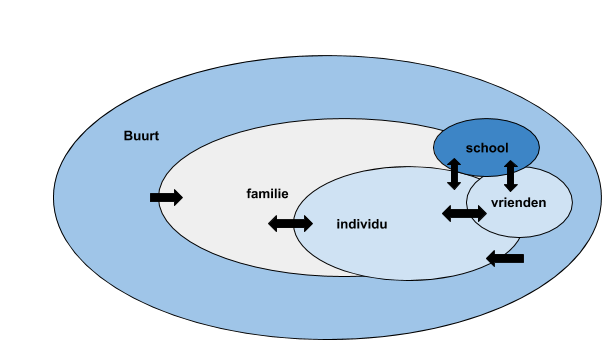 Figuur 1. Changes in nested domains or influences from middle childhood onward. Overgenomen van R. Loeber et al., 2006. Figuur 1 visualiseert de diverse risicofactoren bestaande uit de volgende dimensies: individu, familie, vriendenkring, school en de buurt (Loeber, Slot en Stouthamer-Loeber, 2006). . Risicofactoren op individueel vlak zijn: lage intelligentie, impulsiviteit, weinig empatisch vermogen en antisociaal gedrag in de vroege jeugd (Farrington, 2007; Newburn, 2012). De risicofactoren op familie niveau zijn onder andere criminele en/of antisociale ouders, grote gezinssamenstelling, verkeerde opvoedingsmethoden (afwijzing, lage betrokkenheid, slechte toezicht en weinig discipline), misbruik, verwaarlozing en verstoorde relaties binnen het gezin. Daarnaast vormt een lage sociaal-economische status (lage sociale klasse van het gezin en laag inkomen) een risicofactor. Op het gebied van school zijn slechte schoolprestaties, slechte band met docenten en de mate van criminaliteit onder scholieren enkele risicofactoren. Risicofactoren binnen de vriendenkring zijn: omgang met criminele leeftijdsgenoten, lage populariteit en afwijzing vanuit leeftijdsgenoten. Enkele risicofactoren binnen het domein buurt zijn armoede, lage sociale cohesie, blootstelling aan en aanwezigheid van criminaliteit en drugsgebruik, weinig controle en sociale uitsluiting. Binnen de wetenschap is er een eenduidige definitie van risicofactoren. Het zijn namelijk variabelen die de waarschijnlijkheid van probleemgedrag voorspellen. Echter kent het begrip beschermende factoren diverse definities en benamingen (van der Laan, 2009; Farrington & Ttofi, 2010; Gutman, Sameroff & Eccles, 2002). Protectieve factoren worden gezien als factoren die niets meer dan bescherming bieden. Zij voorspellen de waarschijnlijkheid van het uitblijven van probleemgedrag. enkele voorbeelden van protectieve factoren zijn  sociale vaardigheden en introversie. Daarnaast wordt de term promotieve factor gebruikt voor het voorspellen van het uitblijven van probleemgedrag. Hierbij wordt de promotieve factor gezien als de tegenpool van risicofactoren (Farrington & Ttofi, 2010). Een voorbeeld is de variabele: schoolprestatie, waarbij slechte schoolprestaties als risicofactor wordt bestempeld en goede schoolprestaties als beschermende factor. Volgens van der Laan (2009) blijkt uit empirisch onderzoek dat er factoren zijn die zowel enkel bescherming bieden als factoren die als tegenpolen werken. Voor dit onderzoek wordt het begrip beschermingsfactoren gebruikt die zowel protectieve als promotieve factoren kunnen zijn. 3.4. Het desistance-procesHet desistance-proces werd voorheen gezien als een gebeurtenis waarbij een individu zich niet meer crimineel gedraagt. Echter wordt het de laatste jaren niet meer gezien als een gebeurtenis maar als een veranderingsproces (Harper, 2013; Laub & Sampson, 2001). Desistance is een proces waarbij een delinquent zich bewust wil afzetten tegenover delictgedrag. Maruna et al. (2004) verdeelt het desistanceproces in twee fases. Primaire desistance omvat de eerste fase dat letterlijk een misdaad vrije periode in een criminele carrière betekent. Een meer interessante fase is de secundaire desistance waarbij de nadruk ligt op bewustwording en de attitudeverandering ten opzichte van criminaliteit. Hierbij is er een grote verandering opgetreden op de eigen identiteit van een individu. Het individu gaat zich associëren met ‘niet-criminelen’. Maruna (2010) omschrijft het desistance-proces als een veranderingsproces in het onthouden van delictgedrag bij iemand waarbij er sprake was van voortdurend delinquent gedrag. Maruna (1997) stelt dat de bewustwording van de onwenselijke situatie de eerste fase is van het desistance-proces. Dit kan getriggerd worden door bijvoorbeeld een gevangenisstraf, het nemen van afstand van delinquente vrienden of het vinden van nieuwe waarden. Een delinquent zal nieuwe doelen opstellen over hoe het leven eruit moet zien. Echter betekent dit niet dat dit direct wordt nageleefd. Dit hangt af van de mate waarin de kans tot verandering wordt waargenomen. Hierbij is het belangrijke dat de delinquent in verbinding staat met de ‘niet-delinquenten’ wereld. Er dienen obstakels overwonnen te worden, zoals een drugsverslaving, het afwijzen van de voldoening die hun levensstijl gaf, het vinden van een baan en de afkeuring vanuit de maatschappij. Een belangrijk onderdeel van het desistance-proces is het vormen van een nieuwe identiteit. Bij het vormen van een nieuwe identiteit zien zij zichzelf niet meer als crimineel, maar als iemand die een misstap heeft begaan.  3.5. invloedrijke factoren op het desistance-procesEr zijn een aantal factoren die invloed hebben op het desistance-proces:Ouder worden - Een groot deel van criminele jeugdige omvat het type ‘Adolesence Limited type’ (Moffit,1993; 2006). Deze groep delinquenten starten hun criminele loopbaan later en beëindigen deze ook weer op jonge leeftijd. Het gedrag van deze groep herleidt zich tot de behoefte om zich te openbaren als autonoom persoon. Het andere deel omvat de ‘Lifetime Persistent type’. Dit is een groep dat op jonge leeftijd start met het frequent begaan van delicten waarbij een criminele carrière wordt nageleefd tot op hogere leeftijd. Bij deze groep wordt er vanuit gegaan dat het antisociale gedrag zich herleidt uit een problematische persoonlijkheid, hechtingsproblematiek en het tekort aan adequate reacties hierop vanuit de omgeving. Daarnaast stelt Maruna (2010) dat er bij het ‘volwassen worden’ meer aandacht aan familie wordt gegeven.  Familiebanden en het aangaan van een relatie - Volgens Maruna (2010) kunnen familiebanden en het aangaan van een relatie op diverse manieren bijdragen aan desistance. Een vorm is het aangaan van een huwelijk met een persoon die niet betrokken is bij misdaad. Daarnaast leidt een relatie tot minder tijdsbesteding aan delinquenten vrienden, waardoor blootstelling aan een risicofactor verminderd wordt. Het aangaan van intieme relaties leidt tot het verkrijgen van nieuwe doelen en perspectief in het leven. Daarnaast draagt het krijgen van kinderen bij aan het desistance proces; delinquentie en (mogelijke) detentie horen niet thuis bij een degelijke opvoeding.Het vinden van werk - ex-delinquenten die een stabiele baan vinden zijn meer geneigd te stoppen het begaan van misdaad. Dit fenomeen wordt versterkt wanneer er sprake is van competentie, prestatie en voldoening. Het hebben van een baan kan een bijdrage leveren aan het instandhouden van desistance, door de afwezigheid van financiële stress en het toevoegen van een andere vorm van tijdsbesteding (Harper, 2013).  Een bijdrage leveren  - Personen die een bijdrage leveren aan hun gemeenschap, de maatschappij of familie lijken meer succes te hebben bij het nemen van afstand van criminaliteit. Het fungeren als rolmodel waarbij de eigen ervaringen als kracht wordt ingezet bij het helpen van mensen heeft een positieve invloed op desistance. Het effect van het leveren van een bijdrage wordt versterkt indien dit formeel wordt erkend. Het Belief-effect - Desisters benoemen het gewenste effect van iemand die in hen geloofde. Zij voelde zich aangedreven doordat een ander geloofde in hun mogelijkheid tot verandering, dat zij een goed persoon zijn en dat zij een bijdrage aan de maatschappij kunnen leveren. Rovers (2008) beschrijft dit ‘belief-effect’ als volgt:  Het belief effect beschrijft het proces waarbij de verwachting van respectievelijk het geloof in een specifieke toekomstige werkelijkheid de kans vergroot dat deze werkelijkheid zich zal manifesteren’ (14-15). ‘Identiteit - De identiteitsbeleving is een belangrijke variabele in het desistance-proces. Personen die zichzelf zien als een goed mens die een fout heeft gemaakt slagen er vaker in om zich te onthouden van criminaliteit. Maruna (2001) concludeerde in zijn onderzoek dat persistente daders zichzelf zien als afwijkend van de norm, terwijl desisters hun daden zien als ‘niet hun ware aard’. 3.5. Rol van de professionalOnderzoek naar het desistance-proces staat binnen de Criminologie in de kinderschoenen. Waar voorheen aandacht werd geschonken aan de reden’ waarom wel of waarom niet’ iemand delictgedrag vertoont, wordt de laatste jaren steeds meer onderzoek gedaan naar degenen die stoppen met delictgedrag. Er is tot op heden weinig onderzoek gedaan naar de rol van de professional gedurende het desistance-proces. Geenen (2010) heeft echter onderzoek gedaan naar de impact van professionals op het desistance-proces. Hier komt naar voren dat jongeren de behoefte hebben aan praktische ondersteuning tijdens het re-integreren. Dit kan in de vorm zijn van een telefoontje plegen en het meegaan naar afspraken. Daarnaast hebben jongeren de behoefte aan steun en vertrouwen. Hierbij hechten zij veel waarde aan iemand die benadrukt wat hun krachten zijn en wat goed gaat en niet alleen nadruk ligt op datgene wat iemand fout doet.  Daarnaast hebben jongeren de behoefte aan steun vanuit familie. Zij benoemen dat het verbeteren van de familieband een positieve bijdrage levert aan het afstand nemen van criminele vrienden. Dit komt overeen met de theorie van Maruna (2010) die stelt dat het aangaan van familiebanden een positieve effect heeft op het desistance-proces. Tot slot geven de jongeren aan behoefte te hebben aan een hulpverlener die hen niet beoordeelt als crimineel. Er wordt veel waarde gehecht aan professionals die af en toe afstand neemt van de protocollen en regels en buiten de lijntjes durft te kleuren. Daarnaast benoemen zij oprecht, aandachtig, sturend, duidelijk en betrouwbaar als belangrijke waardes. In de lectorale rede ‘'Verkeerd verbonden’' benoemt de Jong (2016) dat het bieden van perspectief een belangrijk aspect is voor de aanpak van jeugdcriminaliteit. Simpel gezegd betekent dit dat een professional bijdraagt aan dat de jongere nieuwe doelen vormt, een aangenaam toekomstbeeld ziet en bereid is om hiervoor te vechten. Ook sociale verbintenis is een vorm van perspectief. Mensen willen graag ergens bij horen, een bijdrage leveren en ervaren dat zij er toe doen. Dit gevoel kan gecreëerd worden doordat iemand laat zien dat hij of zij ertoe doet en dat je van waarde bent. Deze verbintenis vinden delinquente jongeren vaak met andere delinquente jongeren uit een groep. Ook hebben zij vaak een negatieve houding tegenover hulpverleners, politie en het systeem. Hieruit kan worden opgemaakt dat de ‘criminele wereld’ een streepje voor staat ten opzichte van professionals uit de ‘systeemwereld’. Het creëren van een verbinding met een delinquente jongere lukt niet elke professional.  Er bestaat ook geen vast recept waarin staat welke ingrediënten er nodig zijn om het gewenste resultaat te bereiken. Toch zijn er professionals die dit als gewoonste zaak van de wereld zien. Hiervoor is voornamelijk kennis van de straatcultuur nodig, in staat zijn om zich te kunnen inleven in de situatie van de jongere begrip te tonen van de gevoelens en angsten van de jongere omtrent zijn of haar huidige positie. Naast professionals kunnen ook positieve rolmodellen van grote waarde zijn in de aanpak van jeugdcriminaliteit. Een rolmodel is een persoon waarmee iemand zichzelf kan identificeren en bewondering voor heeft. Een rolmodel beschikt ook over een voorbeeldfunctie. In de leefwereld van delinquente jongeren komen er veel negatieve rolmodellen voorbij. Dit zijn vaak personen uit een criminele groep. Echter kennen delinquente jongeren ook positieve rolmodellen. Dit zijn ook personen waar jongeren tegenop kijken die een indruk achterlaten. Deze positieve rolmodellen kunnen een bijdrage leveren aan het wegnemen van de  problematiek rondom de jongere en hen begeleiden naar een gunstige positie in de maatschappij. Het is belangrijk dat de rolmodel zowel kennis van de straat heeft als kennis van burgerschap. Daarnaast dient een rolmodel aan de volgende kenmerken te voldoen: empathisch vermogen, discipline, laagdrempelig, betrouwbaar, sociale nabijheid en strikt. Volgens de Jong (2013) biedt een rolmodel op drie vlakken een meerwaarde aan de aanpak van jeugdcriminaliteit. Allereerst fungeert een rolmodel als een belangrijke beschermende factor. Bij veel delinquente jongeren is er sprake van aanwezigheid van veel risicofactoren en weinig beschermingsfactoren. In principe kunnen de huidige professionals, zoals de reclassering, een groot deel van de risicofactoren (bijvoorbeeld: huisvesting, psychische problematiek en financiën) wegnemen. Echter is een moeilijk beïnvloedbare en tevens grote risicofactor de slechte omgeving en criminele vrienden waarmee zij zich verbonden voelen. Ze voelen zich verbonden met negatieve rolmodellen, waardoor het erg aantrekkelijk is om terug te komen naar deze groep. Echter kan een positieve rolmodel op dit vlak als beschermende factor fungeren. Een belangrijke taak is het ontwikkelen van weerbaarheid tegenover de straat. Een positieve rolmodel kent echter de straat en heeft inzicht in wat de jongere doormaakt. Naast dat een rolmodel kan fungeren als beschermende factor vormt een rolmodel ook de verbinding tussen de jongere en de systeemwereld. Dit kan bijdragen aan de analyse en monitoring van de problematiek. Daarnaast kan een rolmodel net een stapje verder gaan dan professionals die zich moeten houden aan regels, protocollen en werktijden. Tot slot kan een rolmodel van meerwaarde zijn voor vroegtijdig signaleren van problematiek onder jonge kinderen in de eigen omgeving, het vergroten van de eigen kracht in een buurt en bijdrage leveren aan kostenbesparing. De besparingen bestaan uit de lage kosten van een rolmodel zelf en het effectief aanpakken van criminaliteit. 3.6. Deelvragen onderzoekOm antwoord te krijgen op de probleemstelling is allereerst een literatuuronderzoek uitgevoerd. Aan de hand van de literatuur zijn er vier deelvragen geformuleerd:“Welke factoren hebben volgens ex-delinquente jongeren invloed gehad op de wil om zijn/haar gedrag te veranderen?”“Welke belemmeringen hebben de ex-delinquente jongeren ervaren gedurende het desistance-proces?”“Welke factoren hebben ex-delinquente jongeren als stimulerend ervaren gedurende het desistance-proces?’’“Over welke eigenschappen moet een hulpverlener beschikken volgens ex-delinquente jongeren (ter ondersteuning van het desistance-proces)?’’De wijze waarop de deelvragen worden onderzocht staat in hoofdstuk 4: Methode. 4. methodeIn dit hoofdstuk wordt de onderzoeksmethode beschreven. Allereerst wordt er ingegaan op welke wijze onderzoek is gedaan. Daarnaast wordt de gegevensverzameling en de verwerking en interpretatie van de gegevens beschreven. Tot slot wordt er een blik geworpen op de betrouwbaarheid en validiteit van het onderzoek. Voor de gehele methodebeschrijving is het boek basisboek kwalitatief onderzoek geraadpleegd (Baarda et al., 2013)4.1. Kwalitatief onderzoekDit onderzoek is doorlopen om de factoren te achterhalen die volgens ex-delinquenten invloed hebben gehad op het desistance-proces. Het onderzoek zal antwoord geven op het gebied van meningen, ervaringen, gedachtens en gevoelens. In dit geval zal kwantitatief onderzoek te kort schieten. Dit omdat kwantitatief onderzoek voornamelijk gericht is op feiten en cijfers. Kwalitatief onderzoek sluit daarentegen wel aan op bovengenoemde zaken, doordat het zich richt op de belevingen, ervaringen en ideeën (Baarda et al., 2013). Het bevat een open onderzoeksvraag waardoor er gekozen is voor een kwalitatief onderzoek. De onderzoeksvraag is namelijk niet te beantwoorden met enkel een ‘ja’ of een ‘nee’. 4.2. Semi-gestructureerd interviewVoor het onderzoek is er gekozen voor een semi-gestructureerd interview. Dit onderzoek richt zich namelijk op de ervaringen, gevoelens en gedachtes van mensen (Baarda et al., 2013). Hierbij zijn een aantal vragen vastgesteld op basis van de thema’s die in de literatuur zijn beschreven. Het vaststellen van vragen zorgt er voor dat alle thema’s worden behandeld. Echter staat de volgorde van de vragen niet vast, zodat er ingespeeld kan worden op de antwoorden die de geïnterviewde geeft en dit mogelijkheid biedt tot doorvragen. Hierdoor krijg de geïnterviewde meer vrijheid om te spreken waardoor de kans dat het interview mogelijk wordt ervaren als een ‘verhoor’ verkleind. Het interview is opgebouwd uit een aantal topics. De topics zijn ontstaan door de onderzoeksvraag en de deelvragen te koppelen aan het literatuuronderzoek. Op basis hiervan zijn er een aantal onderwerpen naar voren gekomen. Dit zijn onderwerpen die tijdens het interview behandeld zijn om antwoord te kunnen geven op de onderzoeksvraag. Vanuit de onderwerpen zijn er topics gemaakt die de basis vormen van de interviewvragen. Deze interviewvragen staan verwerkt in een topiclijst. De topiclijst is te vinden in bijlage 1: topiclijst. 4.3. RespondentenDe respondenten voor dit onderzoek zijn personen die tussen hun 14e en 27e levensjaar delictgedrag hebben vertoond. Hierbij gaat het om gedrag dat volgens de wet- en regelgeving strafbaar is. Echter zijn er twee vormen, namelijk overtredingen (bijvoorbeeld door rood licht rijden of zwartrijden) en misdrijven (bijvoorbeeld mishandeling en beroving). Voor dit onderzoek zijn er respondenten gebruikt die in het verleden misdrijven hebben begaan (niet enkel overtredingen). Voor de selectie van de respondenten zijn er een aantal inclusie- en exclusiecriteria opgesteld. Inclusiecriteria geven de voorwaarden waaraan de respondenten moeten voldoen om deel te nemen aan het onderzoek weer . Als een persoon aan één of meerdere exclusiecriteria voldoet, kan diegene niet deelnemen aan het onderzoek. De inclusie- en exclusiecriteria staan hieronder beschreven. InclusiecriteriaDe respondent heeft tussen de 14e en 27e levensjaar minimaal drie misdrijven gepleegd. De respondent erkent volledig te zijn gestopt met het delictgedrag.De respondent beheerst de nederlandse en/of engelse taal voldoende.De respondent heeft een dagbesteding bestaande uit werk, opleiding en/of vrijwilligerswerk. ExclusiecriteriaDe respondent heeft alleen overtredingen begaan. De respondent vertoont nog steeds delictgedrag.De respondent erkent niet te zijn gestopt met delictgedrag.Doordat de respondenten zijn gekozen op basis van de inclusie- en exclusiecriteria is op een doelgerichte wijze geworven naar respondenten. De respondenten zijn geworven middels het netwerk van stichting Legolas. Daarnaast is het eigen professionele netwerk van de onderzoeker ingezet voor de werving van respondenten. In totaal zijn er zeven respondenten geïnterviewd, waarvan zes mannen en één vrouw. 4.4. OpnameDe interviews zijn opgenomen om de analyse van de resultaten betrouwbaar te laten verlopen. Door de gesprekken op te nemen wordt gegevensverlies voorkomen. Er is vooraf toestemming gevraagd aan de respondent om de gesprekken op te nemen. In het geval dat de respondent geen toestemming gaf om opnames te maken, zijn er gedurende het gesprek aantekeningen gemaakt. Daarnaast zijn de gesprekken direct gerapporteerd om gegevensverlies te voorkomen. 4.5. CoderenAllereerst zijn de interviews woordelijk getranscribeerd. Dit houdt in dat herhalingen, tussenwerpsels en stotteren niet meegenomen zijn in het transcript. Vervolgens zijn antwoorden op vragen van alle interviews geordend en bij elkaar gezet. Hierdoor is er een overzicht van alle interviewvragen ontstaan met alle antwoorden van de respondenten. De antwoorden zijn herhaaldelijk gelezen en tot slot onderverdeeld in categorieën. Elke categorie bestaat uit gegevens die naar het zelfde onderwerp verwijst (Baarda et al., 2013). Aan de hand van deze methode zijn ze verwerkt in de resultaten. 4.6. Betrouwbaarheid & validiteit4.6.1. BetrouwbaarheidOm de betrouwbaarheid van het onderzoek te waarborgen zijn er verschillende stappen ondernomen. Allereerst is de de topiclijst gedeeld met twee andere onderzoekers die de topiclijst hebben voorzien van feedback. Hieruit bleek dat er vragen anders geformuleerd moesten worden en de topiclijst niet volledig was. Aan de hand van de feedback is de topiclijst geherformuleerd tot een nieuwe versie. De aangepaste versie van de topiclijst is vervolgens weer besproken met een andere onderzoeker. Vanuit dit gesprek is er een definitieve topiclijst ontstaan dat gebruikt is tijdens de interviews. Daarnaast zijn enkele maatregelen getroffen om toevallige fouten te voorkomen. Een voorbeeld hiervan is dat de interviews in rustige ruimtes zijn afgenomen, zodat de respondent niet afgeleid kon raken. Ook is er voor elk interview bewust gekozen om 1,5 uur in te plannen. Hierdoor is voorkomen dat er sprake was van tijdgebrek, waardoor het interview gehaast zou worden afgenomen. Hierdoor werd het mogelijk om de interviews met elkaar te kunnen vergelijken en dus de betrouwbaarheid te vergroten. Daarnaast heeft de onderzoeker een professionele houding aangehouden. Hierbij ligt de nadruk op objectiviteit en neutraliteit. Door het weglaten van de eigen mening worden de antwoorden zo min mogelijk beïnvloed door de onderzoeker (Baarda et al,. 2013). Daarnaast is tijdens het interview de LSD-formule ingezet. De LSD-formule is een gesprekstechniek dat staat voor: Luisteren, Samenvatten en Doorvragen. Door middel van doorvragen en samenvatten krijgt de onderzoeker de gelegenheid om te controleren of hetgeen wat de respondent benoemd heeft op de juiste manier is geïnterpreteerd.4.6.2. validiteitDe validiteit van het onderzoek bepaalt de mate waarin de bevindingen uit het onderzoek overeenkomen met de werkelijkheid (’t Hart, Boeije & Hox, 2009). Door een topiclijst te hanteren en te ontwikkelen op basis van wetenschappelijk onderzoek is de inhoudsvaliditeit vergroot. De inhoudsvaliditeit geeft de mate waarin het meetinstrument het te meten begrip weergeeft. Door de inclusie- en exclusiecriteria te beperken bestaan de respondenten uit een brede groep. Dit maakt het onderzoek generaliseerbaar.Het onderzoek gaat over het crimineel verleden van personen. Dit maakt het een gevoelig onderwerp. Hierdoor bestaat het risico dat zij bewust informatie weglaten, omdat zij bang zijn voor eventuele consequenties. Om dit risico te beperken zijn de respondenten gewezen op het feit dat er zorgvuldig met hun gegevens wordt omgegaan. Daarnaast zijn de respondenten verzocht om niet in details te treden omtrent hun misdaden. Met details wordt bijvoorbeeld bedoeld de plaats en datum van het misdrijf, de locatie en de betrokkenen. Hierdoor wordt het vertrouwen van de respondent vergroot en de positie als onafhankelijke onderzoeker versterkt. Voorafgaande het interview zijn de respondenten gewezen op hun anonimiteit. Hierbij is hen medegedeeld dat hun namen niet benoemd worden in het onderzoeksrapport4.7. Ethische aspectenDe onderzoeker is eindverantwoordelijke voor zowel het proces als de uitkomsten van het onderzoek. De onderzoeker heeft beroepsmatig gehandeld vanuit een aantal richtlijnen vastgesteld door het Nederlands Instituut van Psychologen (Nederlandse Instituut van Psychologen, 2015). DeskundigheidDe onderzoeker gebruikt methoden waar zij voor is opgeleid. De onderzoeker is zich bewust van de eigen professionele grenzen en overschrijdt de grenzen niet. De gemaakte keuzes worden gebaseerd en verantwoord vanuit wetenschappelijke kennis.  VerantwoordelijkheidDe onderzoeker is geheel verantwoordelijk voor het proces van het onderzoek. Dit wil zeggen dat de onderzoeker verantwoordelijk is voor het ontwikkelen, uitvoeren en rapporteren van het onderzoek. De onderzoeker is daarnaast ook verantwoordelijk voor het werven van respondenten en de kwaliteitsborging van het onderzoek. Er dient zorgvuldig met de gegevens om te worden gegaan en misbruik van gegevens wordt ten alle tijde te voorkomen.  IntegriteitAlle bevindingen die niet vanuit eigen werkzaamheden komen, zijn vermeld aan de hand van de bronvermelding volgens de richtlijnen van APA. Daarnaast is er geen misbruik gemaakt van de geworven kennis over de respondenten. Dit wil zeggen dat de informatie over de respondenten op geen enkele manier wordt gebruik om andere doeleinden te bereiken in het voordeel van de onderzoeker. Aangezien een deel van de respondenten nooit is veroordeeld, wordt er voorzichtig omgegaan met hun gegevens. Daarnaast zijn de respondenten gewezen op het feit dat zij geen specifieke details mogen geven over hun eigen misdrijven of die van andere personen. Alle respondenten zijn geïnformeerd over de functie van onderzoeker, zodat er geen verkeerd beeld is geschapen. Dit wil zeggen dat de partijen wisten dat de onderzoeker een student is die een afstudeeronderzoek uitvoert.RespectDe respondenten zijn op een respectvolle wijze behandeld. Er is geen onderscheid gemaakt op basis van geslacht, leeftijd, geloofsovertuiging, seksuele geaardheid, etniciteit, levensovertuiging, politieke voorkeur of andere reden. Daarnaast hebben de respondenten recht op inzage van de rapportage van hun interview. Echter krijgen zij geen toegang in de gegevens van andere respondenten. De respondenten zijn gewezen op hun anonimiteit en zullen nooit bij naam worden genoem5. ResultatenIn dit hoofdstuk worden de resultaten beschreven die uit de interviews zijn gekomen. De resultaten worden per deelvraag behandeld. “Welke factoren hebben volgens ex-delinquente jongeren invloed gehad op de wil om zijn/haar gedrag te veranderen?”Uit de interviews zijn diverse factoren naar voren gekomen die invloed hebben gehad op de wil om zijn/haar gedrag te veranderen. Alle respondenten erkennen een moment van bewustwording te hebben ervaren. De verschillende redenen zijn in te delen in vier punten: ingrijpende gebeurtenissen, angst voor sancties, schuldgevoelens en ouder worden. Ingrijpende gebeurtenissen Één respondent geeft aan dat het vaderschap aanleiding is geweest om te willen veranderen.Citaat: “toen ik 22 was, werd ik vader. ik kreeg een dochter. ik ging mijzelf evalueren en dacht als ik hiermee door blijf gaan dan ben ik alles kwijt. Het was een dochter, dus voor mij was het klaar. die heeft mij, van alle kwade dat ik deed, doen weerhouden”.Één respondent geeft aan dat de verslaving van een vriend een bijdrage heeft geleverd aan de wil om te stoppen. Citaat: “ Toen kwam ik erachter dat hij echt verslaafd geworden was aan harddrugs. op dat moment waren wij zelf nog drugs aan het verkopen en toen ik dat zag bij iemand waar je goede band mee hebt en waarmee je van alles hebt meegemaakt. toen had ik wel zoiets van dit kan echt niet’’.Angst voor sanctiesVijf respondenten gaven aan dat een sanctie of de kans hierop een rol gespeeld heeft bij het maken van de keuze om te stoppen met het plegen van misdrijven.  Citaat: “vrienden die steeds vaker vast zaten. eentje in eentje uit. ik had geluk dat ik niet werd gepakt, maar daar was ook wel angst voor. steeds vaker, steeds meer, jongens kregen ook hogere straffen. op gegeven moment werden ook dingen die je eerder had gedaan opgeteld bij je straf. sommigen waren voor 2,5/3 jaar weg. daar kwam ook wel angst vandaan. Dat was wel het moment dat ik dacht, dit moet wel echt stoppen dit kan helemaal verkeerd aflopen’’.Citaat: “Ik kreeg geen VOG dus ik kon geen stage meer lopen. ik wilde geen risico meer lopen met school. ik wilde in de gevangenis gaan werken dus als ik geen VOG zou krijgen dan was ik de lul”SchuldgevoelensTwee respondenten gaven daarnaast aan dat schuldgevoelens ook een bijdrage hebben geleverd aan het stoppen met het plegen van misdrijven. Zij verkochten drugs en werden zich bewust van het feit dat zij een bijdrage leverde aan het kapot maken van iemands leven. Citaat: “ Ook het idee dat dit gebeurt bij andere mensen door het spul dat wij geven. dan zeggen ze ja als ze het spul niet van jou krijgen dan krijgen ze het wel van een andere. Ja prima, maar ik wil daar niet aan mee doen. Dat wil ik niet op mijn geweten hebben’’. Citaat: “ Ik was een domme gozer. Ik was niks waard. ik was met dingen bezig, waardoor ik iemands zijn moeder of vader kapot te maken. Ik heb spijt van wat ik andere heb aangedaan’’.Ouder wordenTot slot benoemen twee respondenten ook het ‘ouder worden’ als reden om te willen stoppen met delict gedrag. De respondenten benoemen dat het besef optrad dat zij richting een leeftijd gingen waarbij je zelfstandig moet zijn, werk moet hebben en gaat trouwen.  “Welke belemmeringen hebben ex-delinquente jongeren ervaren gedurende het desistance-proces?”Gedurende de interviews kwamen verschillende belemmeringen naar voren. De belemmeringen zijn onder te verdelen in de volgende punten: gebrek aan financiële middelen, toeleiding maatschappij vanuit de gevangenis en criminele vrienden. Gebrek aan financiële middelenAlle respondenten benoemen dat het gebrek aan financiële middelen een grote belemmering was tijdens het stopproces. Zij geven aan schulden te hebben opgebouwd gedurende de periode dat zij gestopt waren met criminele activiteiten. Daarnaast gaven zij aan dat het moeilijk is om opeens met weinig geld te moeten leven, omdat zij hun oude levensstijl gewend waren. Citaat: “ vroeger liep ik met 1000 euro op zak, later had ik nog maar een tientje op zak. Je was gewend om veel geld uit te geven, dure kleding kopen, veel uitgaan’’ .Citaat: “We zaten ook in rotterdam op school. we hebben vaak zwart gereden omdat we gewoon geen geld hadden. dat was wel echt een obstakel, dat je echt dacht van shit. er kwamen boetes binnen, nja dat was niet echt mijn eerste prioriteit als ik geld had. collegegeld, boekengeld, zorgverzekering. je komt iedere maand tekort. dus zo gingen wel steeds meer schulden oplopen. Dan had je wel af en toe van wat nu? Dus af en toe was de verleiding wel groot, dat je dacht gaan we nog even een rondje lopen’’.Toeleiding maatschappijDaarnaast geeft één respondent aan dat de toeleiding naar de maatschappij vanuit de gevangenis niet goed geregeld was. Citaat: “Zodra je vrijkomt, kom je op straat terecht. Je hebt niks, geen adres, geen inkomen. Ja dan moet je wel’’ Criminele vriendenZes van de zeven respondenten benoemen dat hun toenmalige vriendengroep een belemmerende factor was tijdens het stopproces. Zij gaven aan dat zij door hun vrienden in verbinding blijven met de ‘criminele wereld’, waardoor het lastig was om hiervan af te stappen. Daarnaast wordt de blootstelling aan criminaliteit binnen de buurt door zes respondenten aangehaald. Citaat: “Je kan jezelf niet zo snel losweken omdat je toch wel een hechte band hebt met elkaar. waardoor je dreigt toch wel terug te vallen in je oude gewoontes’’Twee respondenten gaven aan schaamtegevoelens te hebben ervaren tegenover hun toenmalige vrienden. Ze schaamde zich voor het feit dat ze niet meer mee wilden doen met de groep en een opleiding gingen volgen. Citaat: “ Je kreeg ook wel commentaar van de jongens van: wat is er met jullie dan?. Als je dan zei dat je bezig was met een opleiding dan keken ze je aan alsof van een andere planeet kwam. ben je gek ofzo je kan zo je geld halen en dan ga je een opleiding doen’’. Één respondent geeft aan dat zij zich niet belemmerd heeft gevoeld door haar vrienden. Respondent geeft aan dat haar vrienden haar steunde om een opleiding te volgen. Echter, wanneer zij geld nodig had hielpen zij haar ook aan een klusje. “Welke factoren hebben ex-delinquente jongeren als stimulerend ervaren gedurende het desistance-proces?’’De stimulerende factoren gedurende het desistance-proces zijn onder te verdelen in de volgende punten: geloof, nieuwe doelen, afstand criminele omgeving en vrienden, sociale steun, stabiliteit en structuur. GeloofTwee respondenten geven aan dat het geloof een grote bijdrage heeft geleverd aan het desistance-proces. Ze geven aan vanuit hun geloof nieuwe normen en waardes te hebben gekregen die hen houvast en kracht boden om afstand te houden van de criminele wereld. Een respondent benoemt dat zijn oude gedrag niet overeen kwam met de regels vanuit de Islam. Door de regels vanuit zijn geloof na te leven kreeg hij kracht.Citaat: ”Geloof was een hele grote bijdrage. Ik ben tot bekering gekomen. manier van denken/praten en met mensen omgaan is veranderd. Liefde voor medemensen. Ook al doe je niet leuk tegen mij, ik blijf van je houden. ik mag niet boos worden. mijn leven is heel anders nu.”Nieuwe doelenAlle respondenten geven aan dat het opstellen van doelen en het maken van een plan hen heeft geholpen om het desistance-proces succesvol door te lopen. Daarnaast benoemen zij dat het nastreven van de doelen alleen gaat wanneer de wil er is. Afstand criminele omgeving en vriendenVier respondenten geven aan dat zij bewust afstand hebben genomen van hun oude vrienden en omgeving om hun doelen te bereiken. Een respondent vertelt dat hij met een vriend op vakantie is gegaan om uit de omgeving te zijn, zodat zij samen toekomstplannen konden maken. Daarnaast koos een respondent bewust om een opleiding te gaan volgen in een andere stad. Door steeds meer activiteiten te ondernemen gepaard met motivatie heeft hij zich los kunnen koppelen van de criminele wereld. Citaat: “We kozen bewust om een opleiding te volgen in Rotterdam, weg uit onze stad. Je komt er niet van af als je er nog tussen zit. Dat was wel een van de moeilijkste dingen. Elke keer het besluit maken om daar echt weg te gaan.’’Citaat: “Ik was bezig met activiteiten in de wijk. Maar ondertussen hield ik me ook nog bezig met criminele activiteiten om toch nog aan geld te komen omdat ik hoge schulden had. Ik stond met een voet in de criminaliteit en met andere voet in de maatschappij om toch weer positief mee te doen. Dat was wel moeilijk, maar naarmate ik meer hulp kreeg ging dit beter. er kwam een andere organisatie bij en die bood mij hulp en werk aan. Hierdoor gingen steeds meer deuren voor mij open en die kansen pakte ik. Hier moet ik me aan vast houden, koste wat het kost. Als ik hiervoor ga weet ik zeker dat ik over 10 jaar stuk verder ben. “ Sociale steunZes respondenten geven aan dat steun vanuit andere een belangrijke stimulerende factor was tijdens het desistance-proces. Hiervan geven drie respondenten aan dat zij steun hebben ervaren vanuit een hulpverlener. Daarvan benoemt één respondent dat de wijkagent ook een belangrijke rol heeft gespeeld.  De andere drie respondenten geven aan veel steun gehad te hebben vanuit hun vrienden. De respondenten gaven aan dat zij veel hadden aan iemand die hen tijdens het proces complimenteerde, naar hen luisterde, hun kwaliteiten zag en in hen geloofde. Één respondent geeft aan geen steun te hebben gehad van iemand binnen zijn omgeving. Echter benoemt hij dat zijn kinderen hem de kracht gaven om te veranderen. Citaat: “ mijn dochter was mijn kracht. mijn dochter was alles voor mij. Voor mijn kind doe ik alles. Zij heeft mijn leven veranderd. Ik kreeg nog een zoontje. Dat is mijn prins. Zij hebben alles compleet veranderd’’.Stabiliteit en structuurDrie respondenten benoemen dat stabiliteit en structuur hen geholpen heeft om door te zetten. Zij geven aan dat het belangrijk is dat zij een dagbesteding hadden, zoals werk of een opleiding. Daarnaast geven zij aan dat een inkomen hen heeft geholpen. Twee respondenten benoemen als belangrijk punt dat er een veilige basis moet zijn. Zij benoemen een vaste inkomen, een eigen woning en inschrijfadres als voorwaarden.  “Over welke eigenschappen moet een hulpverlener beschikken volgens ex-delinquente jongeren (ter ondersteuning van het desistance-proces)?”Vier respondenten benoemen de woorden: ‘kunnen levelen’ als belangrijke eigenschap van een hulpverlener. Hiermee wordt bedoeld dat de hulpverleners weten waar zij over spreken, doordat zij dezelfde ervaringen hebben. Citaat: “je moet kunnen levelen en ik denk dezelfde ervaring. Als ik zelf een begeleider had die niks had meegemaakt, daar botste ik echt mee. die weet niet hoe het is, die kan zich niet inleven”. Daarnaast geven de respondenten aan dat inlevingsvermogen een waardevolle eigenschap is. Een respondent geeft aan dat het belangrijk is dat een hulpverlener naast je staat en niet boven je staat. Ook geven vier respondenten aan dat een informele benadering en communicatie belangrijk is. Een respondent geeft aan dat het belangrijk is dat stappen uitgelegd moeten worden. Tijdens zes interviews worden de eigenschappen: geduld en betrouwbaarheid genoemd. Twee respondenten geven aan veel te hebben gehad aan iemand die liet zien dat hij/zij in hen geloofde. 6. Conclusie In dit hoofdstuk worden de conclusies beschreven. Middels interviews onder zeven respondenten zijn er in hoofdstuk 6 resultaten beschreven. Aan de hand van de resultaten worden allereerst de deelvragen beantwoord. Vervolgens wordt er antwoord gegeven op de probleemstelling: ‘‘Welke factoren hebben volgens ex-delinquente jongeren een positieve bijdrage geleverd aan het desistance-proces?” “Welke factoren hebben volgens ex-delinquente jongeren invloed gehad op de wil om zijn/haar gedrag te veranderen?”Maruna (1997; 2010) stelt dat het eerste stap van desistance-proces bestaat uit de bewustwording van de onwenselijke situatie. Hierbij gaat het om het moment dat delinquente jongeren zich realiseren dat zij geen delictgedrag meer willen vertonen. Volgens Maruna (1997; 2010) wordt de bewustwording geactiveerd door een gebeurtenis uit zowel een interne en/of externe factor. Alle respondenten beamen een moment van bewustwording te hebben ervaren. De factoren die hiervoor aanleiding zijn geweest verschilt onder de respondenten. Vijf respondenten benoemen dat de (mogelijke)sanctie een bijdrage heeft geleverd aan de wil om het gedrag te veranderen. Twee respondenten geven aan schuldgevoelens te hebben ervaren tegenover anderen. Maruna stelt dat het vinden van nieuwe waardes een mogelijke trigger kan zijn voor de bewustwording. Één respondent benoemt dat het zien afglijden van een goede vriend door een drugsverslaving de keerpunt heeft veroorzaakt. De andere respondent benoemt dat de komst van zijn dochtertje heeft geleid tot het willen veranderen. Daarnaast heeft ook het “ouder worden” geleid tot de intentie om het gedrag te veranderen. “Welke belemmeringen hebben ex-delinquente jongeren ervaren gedurende het desistance-proces?”De respondenten noemen het gebrek aan financiële middelen als grootste obstakel gedurende het desistance-proces. Dit komt overeen met het ecologische ontwikkelingsmodel dat stelt dat een laag-economische status een risicofactor is voor het uitlokken van delinquent gedrag (van R. Loeber, N. Slot & M. Stouthamer-Loeber, 2006). Ook schulden worden gezien als belemmering. Daarnaast benoemen ze dat het plotseling afstand doen van hun oude leefstijl als moeilijk hebben ervaren. Risicofactoren vanuit de vriendenkring en vanuit de buurt worden ook aangehaald door de respondenten. Zes van de zeven respondenten geven aan dat de verbinding met de ‘criminele-wereld’ door zowel de aanwezigheid van criminaliteit binnen de buurt als binnen de vriendengroep het stopproces bemoeilijkte. Ook de afwijzing vanuit de vriendengroep en de bijkomende schaamtegevoelens werd als belemmering ervaren. Daarnaast schiet volgens een respondent de toeleiding naar de maatschappij vanuit de gevangenis te kort. “Welke factoren hebben ex-delinquente jongeren als stimulerend ervaren tijdens het desistance-proces?”Vier respondenten benoemen bewust afstand te hebben genomen van hun oude vrienden. Zij geven aan dat het werken naar een positief participerende rol binnen de maatschappij niet samen ging met de verbinding met criminaliteit. Ook heeft het geloof een positieve bijdrage geleverd aan het desistance-proces. Daarnaast benoemen de respondenten sociale steun als belangrijke factor te hebben ervaren. De sociale steun wordt gekenmerkt door het krijgen van complimentjes, het inzien van hun kwaliteiten, luisteren en vertrouwen. Dit bevestigt het verband tussen het belief-effect en het desistance-proces (Maruna, 2010). Het opstellen van een plan en het stellen van doelen heeft geholpen bij het doorlopen van het desistance-proces. Een belangrijke voorwaarde hieraan is echter wel wil en motivatie om te veranderen.  Tot slot geven de respondenten aan dat structuur en stabiliteit nodig zijn om uit de criminaliteit te blijven. Een dagbesteding uit werk en/of opleiding wordt hierbij als voorbeeld gegeven. Daarnaast wordt een vaste woon- en verblijfplaats en een inkomen uit werk of een uitkering gezien als stabiele basis. “Over welke eigenschappen moet een hulpverlener beschikken volgens ex-delinquente jongeren (ter ondersteuning van het desistance-proces)?”Volgens Geenen (2010) hechten delinquente jongeren waarden aan een professional die de krachten benadrukt van de jongere. Ook in dit onderzoek komt naar voren dat dit een belangrijke eigenschap is. Ook bevestigd dit onderzoek dat betrouwbaarheid een belangrijke voorwaarde is. Een informele benadering en het kruipen uit de hulpverleners rol zorgt voor een betere aansluiting bij deze jongeren. Een hulpverlener met dezelfde ervaringen weet hoe de situatie is waarin de jongere zich bevindt en heeft een positieve bijdrage aan de verbintenis. Volgens de Jong (2016) is verbintenis een belangrijke schakel voor een succesvolle aanpak van jeugdcriminaliteit. Daarnaast zijn: discipline, oprechtheid, duidelijkheid, communicatie en buiten de lijntjes kleuren, waardevolle eigenschappen. ‘‘Welke factoren hebben volgens ex-delinquente jongeren een positieve bijdrage geleverd aan het desistance-proces?” In het onderzoek komt naar voren dat er diverse factoren een bijdrage aan het desistance proces leveren. De eerste stap van het desistance-proces is de bewustwording van de onwenselijke situatie (Maruna 1997; 2010). Vanuit de respondenten wordt dit fenomeen bevestigd. Echter worden er diverse aanleidingen aangegeven die tot deze bewustwording hebben geleid. Uit de interviews blijkt dat sommige factoren kunnen worden beschouwd als zowel een risicofactor en beschermende factor. Zo kan de vriendengroep zowel steun bieden tijdens het desistance proces als het uitlokken van delictgedrag. Farrington en Ttofi (2010) benoemen dergelijke beschermingsfactoren ook wel als promotieve factoren. Dit houdt in dat een variabele als tegenpool werkt. Naast de vriendengroep wordt ook de buurt waarin zij woonde aangehaald als promotieve factor. De respondenten geven aan dat de buurt waarin zij woonden een belangrijke rol speelde bij het afstand nemen van criminaliteit. De respondenten beschouwen financiële middelen als een belangrijke variabele voor het succesvol afstand nemen van criminaliteit. Dit sluit aan bij de behoefte aan stabiliteit. Naast financiële middelen worden ook een vaste woon- en verblijfplaats gezien als voorwaarde van een stabiel leven. Structuur wordt ook benoemd als een positieve factor voor het voorkomen van delictgedrag. Dit kan in de vorm zijn van een opleiding, werk of dagbesteding traject. Volgens Harper (2013) zorg het hebben van werk voor een andere invulling van de tijdsbesteding, waardoor kans op delictgedrag verkleind wordt. Daarnaast staat het hebben van werk in verbinding met de afwezigheid van financiële stress. Het effect van het vinden van werk op het desistance-proces wordt versterkt door het gevoel van competentie, prestatie en voldoening. Een andere factor wat een positieve bijdrage heeft geleverd aan het desistance proces is  sociale steun. De steun die zij ervaren bestaat uit het krijgen van complimenten, een luisterend oor en aanmoediging in het behalen van hun doelen.  Wat betreft de eigenschappen die een persoon moet hebben vanuit een hulpverlenende rol, zijn:  dezelfde ervaringen, in staat zijn om te kunnen levelen met de jongeren, geduld en inlevingsvermogen. Voornamelijk dezelfde ervaringen, levelen, geduld en inlevingsvermogen zijn vaardigheden die mogelijk een verbinding kunnen maken tussen de hulpverlener en de jongere. Volgens de Jong (2016) is de verbinding een van de belangrijkste voorwaarde voor het vergroten van de kansen van de jongeren. 7. Aanbevelingen7.1. Samenwerken met leer/werk trajectenUit het onderzoek blijkt dat de respondenten behoefte hadden aan structuur. Naast structuur bieden vanuit de begeleiding kan er ook structuur geboden worden in de vorm van een dagbesteding. Een belangrijke voorwaarde is dat dat het soort dagbesteding aansluit op de behoefte van de jongere. Het moet een dagbesteding zijn waar de jongere het idee krijgen dat zij er wat aan hebben. Daarnaast moet het binnen hun interesses liggen. Het advies is om samenwerkingen aan te gaan met bedrijven die leer/werk trajecten aanbieden. Denk hierbij aan leer/werktrajecten binnen de bouw, meubelmakerij en horeca. Hierbij kunnen jongere geplaatst worden op basis van hun interesse en motivatie. Stichting Legolas kan de begeleiding op zich nemen op verschillende probleemgebieden (bijvoorbeeld huisvestingsproblematiek en schulden). Een bijkomende voordeel is dat een leer/werk traject salaris uitbetaalt. Een vast salaris biedt de jongere stabiliteit en de mogelijkheid zichzelf te onderhouden. 7.2. focus op stabiliteit	Uit de interviews is naar voren gekomen dat de respondenten belemmerd werden door het gebrek aan financiele middelen. Dit vorm een belangrijke risicofactor voor het terug vallen in de criminaliteit. Daarnaast benoemen de respondenten stabiliteit als stimulerende factor. Om die reden wordt er geadviseerd om de trajecten te starten met de focus op stabiliteit. De respondenten benoemen dat stabiliteit bestaat uit een eigen woning, inschrijfadres en een vast inkomen. Zodra deze drie punten gerealiseerd zijn, kan er gewerkt worden aan andere leefdomeinen. 7.3. Inzetten van rolmodelUit het onderzoek blijkt dat ex-delinquente jongeren veel gehad hebben aan sociale steun tijdens het desistance-proces. Daarnaast benoemen de ex-delinquente jongeren dat het belangrijk is dat zij vanuit de hulpverlening gekoppeld worden aan iemand met dezelfde ervaringen, inlevingsvermogen, geduld en aansluiting op de doelgroep. Ook benoemt de Jong (2016) de meerwaarde van positieve rolmodellen op de begeleiding van delinquente-jongeren. Een rolmodel beschikt over een voorbeeldfunctie voor de jongere en komt tevens uit een zelfde ‘groep’. Het voordeel hiervan is dat zij vanuit hun eigen ervaringen weten wat de jongeren doormaken en daardoor aansluiting vinden bij de doelgroep. Daarnaast zijn delinquente jongeren meer geneigd iets aan te nemen van een persoon die hetzelfde heeft meegemaakt dan van iemand die het maar ‘altijd beter weet’. Niet ieder persoon is geschikt om te werken als rolmodel. Het belangrijk dat de rolmodel zowel kennis heeft van de straatcultuur als kennis van de burgercultuur. Daarnaast dient een rolmodel te beschikken over de volgende kenmerken: empathisch vermogen, discipline, laagdrempelig, betrouwbaar, sociale nabijheid en strikt. Dit advies staat verder uitgewerkt in het implementatieplan (zie hoofdstuk 8: Implementatieplan).8.Discussie 8.1. InhoudUit de interviews komen verschillende factoren naar voren die een bijdrage hebben geleverd aan het desistance-proces. De uitkomsten van dit onderzoek komen overeen met de verwachtingen gebaseerd op bestaande theorieën. Dit onderzoek biedt waardevolle inzichten met betrekking tot de ervaringen van ex-delinquente jongeren. Deze inzichten kunnen gebruikt worden in interventies en methodieken gericht op de aanpak van jeugdcriminaliteit. Door de resultaten te verbinden met de theorie zijn er een aantal aanbevelingen geformuleerd. Deze aanbevelingen kunnen mogelijk een positief effect hebben op interventies gericht op de aanpak van jeugdcriminaliteit. Echter is een kritiekpunt dat het onderzoek zich richt op een breed scala aan factoren. Hierdoor ontbreekt enigszins verdieping in sommige deelvragen Middels vervolgonderzoeken kan dieper worden ingezoomd per relevante factor. Een voorbeeld voor een vervolgonderzoek is een onderzoek hoe de financiële situatie op een effectieve wijze gestabiliseerd kan worden na detentie. 8.2. MethodeDoor het afnemen van interviews heeft de onderzoeker de mogelijkheid gekregen om door te vragen en gesprekstechnieken in te zetten om de openheid van de respondenten te stimuleren. De respondenten waren open en goed in staat om terug te blikken naar dat bepaalde deel van hun leven. Tijdens de interviews bleek dat veel respondenten uit zichzelf op een vertellende wijze antwoorden gaven op de deelvragen, zonder dat er een vraag gesteld was. Dit kan mogelijk door de open houding van de onderzoeker komen. Een andere verklaring is de omgeving waarin de interviews zijn afgenomen. De interviews zijn in rustige ruimtes afgenomen. Hierdoor was er geen sprake van afleiding of de mogelijkheid dat andere mensen het gesprek mee konden luisteren. Voor het afnemen van de interviews en het selecteren van respondenten zijn er een aantal inclusie- en exclusiecriteria geformuleerd. Dit zijn criteria die bepalen of iemand wel/niet in aanmerking komt om deel te kunnen nemen aan het onderzoek.  Dit heeft voorkomen dat er respondenten werden geworven die eigenlijk niet voldoen aan eisen van het onderzoek. Echter zijn de criteria te oppervlakkig gebleven waardoor er geen sprake was van homogeniteit. De groep bestond namelijk uit respondenten met diverse kenmerken. De respondenten zijn bijvoorbeeld niet geselecteerd op basis van afkomst, geslacht of opleidingsniveau. Hierdoor zijn zeven respondenten te weinig om een betrouwbare uitspraak te doen. Gedurende het proces waren er tegenslagen met betrekking tot de opkomst van respondenten. Om de tijdsplanning niet in gevaar te laten brengen is er gekozen om het bij zeven respondenten te houden. In het vervolg moet er rekening gehouden worden met een groot aantal respondenten die het laten afweten. Om alsnog aan genoeg respondenten te voldoen is het daarom belangrijk veel lijntjes uit te zetten. Daarnaast kan een vergoeding voor de respondenten de opkomst vergroten. Echter moeten hier wel de financiële middelen voor beschikbaar zijn. Om een volledig beeld te krijgen van de factoren die invloed hebben gehad  het desistance-proces, is aanvullend onderzoek nodig door een grotere steekproef. Daarnaast bestaat de groep respondenten voor dit onderzoek uit zowel jongeren waarbij hulpverleners betrokken waren als jongeren die nooit in beeld zijn geweest bij hulpverleningsinstanties. Voor de opdrachtgever is het relevant om te achterhalen hoe ex-delinquente jongeren de hulpverlening hebben ervaren middels een groter onderzoek. Tot slot was het de bedoeling om alle interviews op te nemen om de analyse van de gegevens betrouwbaar te laten verlopen. Twee respondenten hadden hier bezwaar tegen met als argument dat zij niet veroordeeld zijn voor hun misdrijven. Om de betrouwbaarheid te waarborgen zijn gedurende de interviews aantekeningen gemaakt. Daarnaast zijn de gegevens direct gerapporteerd, zodat de kans op verlies van gegevens verminderd werd. Ook kan het interviewen van de twee respondenten zonder opnames een positieve invloed hebben gehad op de validiteit. Ze kunnen namelijk meer vertrouwen hebben gekregen in de onderzoeker, waardoor zij eerlijke antwoorden gaven. 9. Implementatie: RolmodelIn dit hoofdstuk wordt er een implementatie beschreven van coachtrajecten waarbij er een koppeling wordt gemaakt met een rolmodel. Allereerst wordt het algemene doel beschreven van het traject. Vervolgens wordt ingegaan op de werving van rolmodellen. De betrokkenen, werkwijze en taakverdelingen worden toegelicht. En tot slot worden de kosten en baten besproken. 9.1. Doelstelling Voor de begeleiding van ex-deliquente jongeren kunnen coachtrajecten opgezet worden, waarbij er een rolmodel wordt ingezet. Het coachtraject richt zich op het stabiliseren van het leefomstandigheden van de jongere. Dit wil zeggen dat het traject aandacht besteed aan de volgende leefgebieden: huisvesting, financiën,werk en/of opleiding. Naast het werken aan een stabiele leefsituatie wordt er tijdens het traject ook gewerkt aan structuur. Tijdens het traject wordt er gestreefd naar het vinden van een zinvolle dagbesteding. Dit kan zowel in de vorm van een opleiding als werk. Tijdens het vinden van een dagbesteding wordt er rekening gehouden met de wensen en kwaliteiten van de jongere.9.2. BetrokkenenHet traject wordt uitgevoerd door een rolmodel en een coach. Het rolmodel fungeert als aanspreekpunt voor de jongere en zal hem in het dagelijkse leven begeleiden. Hij maakt samen met de jongere een plan en werkt deze uit in kleine stappen. Het rolmodel zal vervolgens samen met de jongere aan de slag gaan om de doelen te behalen. Indien ex-delinquente jongeren worden ingezet als rolmodel worden zij ondersteund door een coach. De coach ondersteunt hen tijdens het proces bij maken van keuzes en adviseert hen op het gebied van de te doorlopen stappen tijdens het traject (zie figuur 2). De taak van coach kan vervuld worden door een student Toegepaste Psychologie, Maatschappelijk Werk en Dienstverlening of Sociaal Pedagogisch Hulpverlener. De directie kan de taak als coördinator en stagebegeleider op zich nemen. Figuur 2: Verhouding betrokkenen coachtrajecten9.3. Werkwijze, taakverdeling en planningIn onderstaande tabel staan de stappen die tijdens het traject kunnen doorlopen worden. De eerste stap is een inventarisatie maken van de probleemgebieden. Middels een intakegesprek wordt er een schets gemaakt van de huidige situatie van de jongere. Hierbij wordt er gekeken naar de volgende domeinen: financien, werk, huisvesting, sociale omgeving, politie & justitie, psychische en lichamelijke gezondheid, opleiding en werk. Aan de hand van het intakegesprek wordt er een plan opgesteld. In dit plan worden de hulpvragen en de doelstelling geformuleerd. Afhankelijk van de hulpvragen is het mogelijk om samen te werken met andere organisaties. Indien er bijvoorbeeld sprake is van psychiatrische problematiek, dient dit opgepakt te worden door een psycholoog. Vervolgens zal het traject starten, waarbij de eerste fase in het teken staat van het stabiliseren van de leefsituatie van de jongere. De tweede fase bestaat uit het vinden van een dagbesteding. Beide fases worden uitgevoerd door het rolmodel. Echter wordt het rolmodel ondersteund door een coach. De laatste fase van het traject is de evaluatie. Tijdens de evaluatie wordt teruggeblikt op de doelen en hulpvragen van de jongere. Op basis van de uitkomsten wordt het traject afgesloten, overgedragen of vervolgacties geformuleerd. De planning is een richtlijn. Het is realistisch om rekening te houden met langere trajecten. 9.4. werving & SelectieEr zijn diverse manieren om rolmodellen te werven. Alleerst kan binnen het netwerk van de jongere zelf gekeken worden naar een positieve rolmodel. Dit kan bijvoorbeeld een oudere broer, buurtgenoot of tante zijn. Daarnaast kunnen er rolmodellen geworven worden binnen het netwerk van stichting Legolas, denk hierbij aan netwerkpartners, buurthuizen en betrokken vrijwilligers. Ook binnen het oude caseload van Stichting Legolas kunnen er geslaagde ex-deliquente gezocht worden. Tot slot, kunnen ook jongerenwerkers (of in opleiding) ingezet worden als rolmodel. Indien er jongerenwerkers ingezet worden, is een coach overbodig. Niet iedereen kan fungeren als geschikte rolmodel. Er zijn een aantal belangrijke kenmerken waaraan een rolmodel moet voldoen. Bij de selectie van rolmodellen dient rekening gehouden te woorden met de volgende vaardigheden en eigenschappen:Kennis van straatcultuurKennis van burgerschapEmpatisch vermogenIn staat om discipline bij te kunnen brengenStriktBetrouwbaarCommunicatieve vaardighedenGelijkwaardige behandeling	WeerbaarheidSociale nabijheid9.5. Pilot & Evaluatie De trajecten kunnen worden gestart middels een pilot gedurende één jaar. Tijdens het pilot kunnen 10 trajecten aangeboden worden verdeeld onder twee of drie staigaires. Één jaar na de start van de trajecten kan er een evaluatieonderzoek uitgevoerd worden. Voor het evaluatieonderzoek kan er een Toegepaste Psychologie student ingezet worden. De student kan onderzoeken of het traject als effectief wordt ervaren. 9.6.  KostenDe kosten voor het opzetten en starten van het traject worden beperkt gehouden, doordat er gewerkt wordt met vrijwilligers en stagiaires. De stagaires kunnen per persoon 32 uur per week werken. Daar tegenover kan een stagevergoeding staan van +/- 150,00 euro per maand. Daarnaast dient de directie uren te maken voor het cöordineren en begeleiden van de stagaires. Indien de pilot succesvol is gelopen kan mogelijk gekeken worden naar betaalde krachten, zoals jongerenwerkers. Voor deze kosten kunnen fondsen aangeschreven worden. Enkele mogelijke fondsen zijn:Fonds 1818Stichting H.L. DruckerfondsWOZFONDSStichting Sint MaartenLeidsche Maatschappij van Weldadigheid9.7. BatenHet uiteindelijke doel van het traject is de maatschappelijke positie van delinquenten jongere verbeteren. Een andere gewenst effect is verbeteren van de veiligheidservaringen in de wijk. Naast het verbeteren hiervan levert het traject ook een positieve bijdrage aan het de rolmodellen. Indien de rolmodellen ex-deliquente jongere zijn heeft een bijdrage leveren ook een gunstig effect op het desistance-proces. 10. LiteratuurlijstArthur, M. W., Hawkins, J. D., Pollard, J. A., Catalano, R. F., & Baglioni Jr, A. J. (2002). Measuring risk and protective factors for use, delinquency, and other adolescent problem behaviors: The Communities That Care Youth Survey. Evaluation review, 26(6), 575-601.Baarda, B., Bakker, E., Fisher, T., Julsing, M., Goede, de, M., Peters, V. & Velden, van der, T. (2013). Basisboek kwalitatief onderzoek; handleiding voor het opzetten en uitvoeren van kwalitatief onderzoek. Groningen: Noordhoff UitgeversBerkeley, E., & van Uden, A. (2009). Risicojongeren. Een bundeling van inzichten uit onderzoek, beleid en praktijk over een effectieve aanpak. Den Haag: Nicis Institute.Farrington, D. P. (2007). Childhood risk factors and risk-focused prevention. The Oxford handbook of criminology, 4, 602-640.Farrington, D. P., & Ttofi, M. M. (2011). Protective and promotive factors in the development of offending. Antisocial behavior and crime: Contributions of developmental and evaluation research to prevention and intervention, 71-88.Gutman, L. M., Sameroff, A. J., & Eccles, J. S. (2002). The academic achievement of African American students during early adolescence: An examination of multiple risk, promotive, and protective factors. American journal of community psychology, 30(3), 367-399.Harper, C. (2013) Desistance Theory: A Brief Introduction. Verkregen op 10 januari, 2018 via https://craigaharper.wordpress.com/2013/08/02/desistance-theory/Hart, H. t, Boeije, H., & Hox, J. (2009). Onderzoeksmethoden. Den Haag: Boom.Hogeschool Leiden. (2017). Studiehandleiding Proeve van Bekwaamheid: De afstudeeropdracht TPH(DU)48A. Nederland, Leiden: HSLeiden.Jong, J. D. A. de (2016). Lectorale rede: “Verkeerd verbonden”. Expertisecentrum Jeugd: Hogeschool Leiden. Jong, J. D. A. de (2013)  Rolmodellen en het risico op recidive. De inzet van een mentor als positief rolmodel ter vermindering van criminaliteit en recidive van jonge Amsterdamse veelplegers. Amsterdam: Rebond/Gemeente Amsterdam, Directie Openbare Orde en Veiligheid Laub, J. H., & Sampson, R. J. (2001). Understanding desistance from crime. Crime and justice, 28, 1-69.Loeber, R., Slot, N. W., & Stouthamer-Loeber, M. (2006). A three-dimensional, cumulative developmental model of serious delinquency. The explanation of crime. Context, mechanisms and development, 153-194. Maruna, S. (2001). Making Good: How Ex-Convicts Reform and Rebuild Their Lives. Washington, DC: APA Books. Maruna, S. (2010). Understanding desistance from crime. London: Ministry of Justice. Maruna, S., Lebel, T. P., Mitchell, N., & Naples, M. (2004). Pygmalion in the reintegration process: Desistance from crime through the looking glass. Psychology, Crime & Law, 10(3), 271-281.Moffitt, T. E. (1993). Adolescence-limited and life-course- persistent antisocial behavior: adevelopmental taxonomy. Psychological review, 100(4), 674.Moffitt, T. E. (2006). Life‐course‐persistent versus adolescence‐limited antisocialbehavior. Developmental Psychopathology, Second Edition, 570-598.Nederlands Instituut van Psychologen. (2015). De beroepscode. Verkregen op 1 oktober, 2017, via https://www.psynip.nl/uw-beroep/beroepsethiek/beroepscode/Newburn, T. (2012). Criminology. Albingdon, VA: Routledge. Rovers, B. (2008). Ze deugen nergens voor: het Belief effect in justitiële jeugdinterventies.Van der Laan, A. M., Van der Schans, C. A., Bogaerts, S., & Doreleijers, T. A. (2009). Criminogene en beschermende factoren bij jongeren die een basisonderzoek ondergaan. Boom Juridische uitgevers.Van der Laan, A. M., & Blom, M. (2011). Jeugdcriminaliteit in de periode 1996-2010. WODC.Wegwijzer Jeugd & Veiligheid. (z.j.). Tijdig signaleren en ingrijpen in de aanpak van risicojongeren. Verkregen 25 oktober, via https://www.wegwijzerjeugdenveiligheid.nl/instrumenten/vroegsignaleren-van-levensbelang/tijdig-signaleren-en-ingrijpen-in-de-aanpak-van-risicojongeren/11. Bijlage10.1. bijlage 1: TopiclijstNaam: Leeftijd:Beroep:Probleemstelling onderzoek: ”Welke factoren hebben een positieve bijdrage geleverd aan het stoppen met delictgedrag?”Bezwaar opname? Anonimiteit benoemen en weglaten van details omtrent misdrijf. 2015 (per 1000 leeftijdsgenoten)2017 (per 1000 leeftijdsgenoten)Minderjarige verdachten (12- tot 18- jarigen)2416Minderjarige strafrechtelijke daders (12- tot 18- jarigen)126Jongvolwassen verdachten (18- tot 23-jarigen)3824Jongvolwassen strafrechtelijke daders (18- tot 23-jarigen)2821StappenTakenWiePlanningInventariseren probleemgebiedenIntakeRolmodel en coach1 weekPlan opstellen in afstemming met jongereHulpvragen formuleren(sub-)doelstellingen formulerenRolmodel en coach1 weekUitvoering traject fase 1: Stabiliseren leefsituatieHuisvesting en inkomen realiserenRolmodel (met ondersteuning van de coach)3 tot 6 maandenUitvoering traject fase 2:Dagbesteding vindenHet vinden van een baan, dagbesteding traject of aanmelden bij een opleiding. Rolmodel (met ondersteuning van de coach)3 tot 6 maandenEvaluatie traject(afsluiten, overdragen of vervolgacties formuleren)Terugblik op (sub-)doelstellingen en eventueel herformuleren van (sub-)doelstelling.Rolmodel en coach1 week OnderwerpenVragenaan- of afwezigheid van:Risicofactoren enbeschermende factorenIn welk deel van je leven is delictgedrag begonnen? Hoe zag je situatie er uit qua school?Hoe zag je situatie er uit qua vrienden?Hoe zag je thuissituatie er uit? Waardoor kwam dit? Welke normen en waarden waren voor jou die periode belangrijk? Weet je nog hoe je jezelf zag die periode? ‘Wat voor mens was je?’ of ‘Hoe stond je in de wereld?’Sanctie (bijv. gevangenisstraf)Omgeving:Partner/kinderen? OudersVriendenHulpverlenersWerk/opleidingBijdrage leverenBelief-effectDoelenEigen identiteitHeb je wel eens een sanctie opgelegd gekregen? Waren er hulpverleners in beeld?Hoe was het contact met je ouders?Hoe was contact met je vrienden?Sinds wanneer heb je geen delictgedrag meer vertoond? Is er vooraf een moment geweest, waarbij je dacht: ‘Ik wil anders gaan leven?’. Wat is de aanleiding hiervoor geweest? Belemmerende factoren desistance-procesWat bemoeilijkt het stoppen met delictgedrag?  Wat maakte het lastig om niet terug te vallen in het oude gedrag?Stimulerende factoren desistance-procesHoe heb je dit overwonnen? Wat maakt het makkelijk om te stoppen volgens jou?
Waar haalde je kracht uit? Verandering identiteitAttitude criminaliteitHoe zie je jezelf nu?‘Wat voor mens ben je?’ of ‘Hoe sta je nu in de wereld?’.Wat is nu je houding ten opzichte van het gedrag van vroeger Wat is volgens jou de succesformule om afstand te doen van criminaliteit? Eigenschappen hulpverlenerWat had jij nodig van een hulpverlener tijdens het stoppen met delictgedrag?Welke eigenschappen had een hulpverlener moeten hebben om jou te helpen?